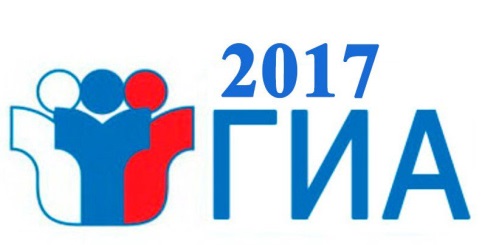 Общая информация о выпускниках 11 классов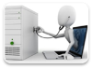 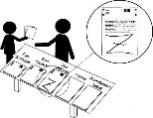 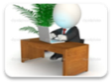 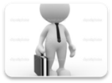 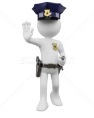 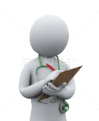 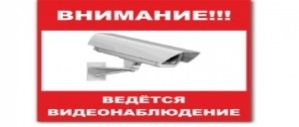 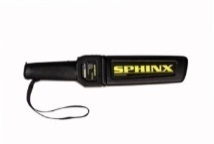 Количество ППЭ-экзаменов, не обеспеченных общественным наблюдениемРезультаты сдачи ЕГЭ  выпускниками в 2015-2017 гг.,  награжденными медалями «За особые успехи в учении»КатегорияКоличество чел.Представители государственных и муниципальных учреждений10Представители общественных объединений1Представители образовательных организаций4Студенты1Частные лица10Представители коммерческих организаций14ПредметВсего участниковСредний баллДоля не набравших  min балловДоля набравших в интервале от  81-90 балловДоля набравших в интервале от90 - 99 балловКоличество набравших max балловРусский язык52170,600,1916,127,492Математика35447,3511,861,98--Физика18452,154,892,72-1Химия5351,3416,98-1,891Информатика6363,057,9412,709,52-Биология8054,9312,506,252,50-История8658,941,164,652,332География1357,697,69---Английский язык4873,71-31,2510,42-Немецкий язык240,50----Французский язык------Обществознание23560,225,117,230,851Литература3663,61--5,56-Математика (Б)4384,410,46---Предмет201520162017Русский язык24(для поступления в вуз – 36 баллов)24(для поступления в вуз – 36 баллов)24(для поступления в вуз – 36 баллов)Математика (профильный уровень)272727Физика363636Химия363636Информатика404040Биология363636История323232География373737Английский язык222222Немецкий язык222222Французский язык222222Обществознание424242Литература323232Математика (базовый уровень)333Показатели201520162017Не допущенные к государственной итоговой аттестации 010Не набравшие минимальное количество баллов по обязательным предметам 933в том числе:выпускники, не прошедшие ГИА в предыдущие годы 411Выпускники, результаты ЕГЭ которых были отменены решением ГЭК РК 00Иные причины:не явились на ГИА 101в том числе:выпускники, не прошедшие ГИА в предыдущие годы 100Переведены за пределы РК и не получили аттестат000Всего:1044%1,740,690,76ПредметВсего участников-медалистовВсего участников-медалистовВсего участников-медалистовКол-во медалистов, получивших от 90 и более балловКол-во медалистов, получивших от 90 и более балловКол-во медалистов, получивших от 90 и более балловКол-во медалистов, получивших от 90 и более балловКол-во медалистов, получивших от 90 и более балловКол-во медалистов, получивших от 90 и более балловИнтервал между баллами, полученными медалистамиИнтервал между баллами, полученными медалистамиИнтервал между баллами, полученными медалистамиИнтервал между баллами, полученными медалистамиИнтервал между баллами, полученными медалистамиИнтервал между баллами, полученными медалистамиКол-во медалистов, не набравших минимальное кол-во балловКол-во медалистов, не набравших минимальное кол-во балловКол-во медалистов, не набравших минимальное кол-во балловПримечаниеПредметВсего участников-медалистовВсего участников-медалистовВсего участников-медалистовКол-во чел.Кол-во чел.Кол-во чел.долядолядолявысший баллвысший баллвысший баллнизший баллнизший баллнизший баллКол-во медалистов, не набравших минимальное кол-во балловКол-во медалистов, не набравших минимальное кол-во балловКол-во медалистов, не набравших минимальное кол-во балловПримечаниеПредмет201520162017201520162017201520162017201520162017201520162017201520162017Русский язык51535514152427,4528,343,6410098100627070000Математика (профильная)4244351202,384,550929486273945000Физика202424101504,1710087100364243000Химия117930127,27011,111008492504245000Информатика и ИКТ5119054045,4544,44849797706648000Биология1161020318,180301008992424861000История121491318,3321,4311,119198100384449000География12100000089665789650000Английский язык12181327316,6738,8923,089710092575258000Немецкий язык01000000007000700000Французский язык000000000000000000Обществознание2423212238,338,714,299890100524861000Литература63110020018,18717396634762000Всего участников, из них получили:Математика базового уровняМатематика базового уровняМатематика базового уровняВсего участников, из них получили:201520162017Всего участников, из них получили:27 чел.30 чел.42 чел.«3» балла000«4» балла5 чел.2 чел.3 чел.«5» баллов22 чел.28 чел.39 чел.Количество выбранных предметовКоличество участников экзаменовКатегория участников299 (100% ГВЭ)Лица с ОВЗ, дети-инвалиды и инвалиды4993 (100% ОГЭ)КатегорияКоличество чел.Представители государственных и муниципальных учреждений12Представители общественных организаций1Военнослужащие и представители органов правопорядка2Представители образовательных организаций8Частные лица14Представители коммерческих организаций15ПредметРекомендованная шкалаРекомендованная шкалаРекомендованная шкалаРекомендованная шкалаШкала Республика КомиШкала Республика КомиШкала Республика КомиШкала Республика КомиПредмет«2»«3»«4»«5»«2»«3»«4»«5»Русский язык0-1415-2425-3334-390-1415-2425-3334-39Математика0-78-1415-2122-320-45-1415-2122-32Физика0-910-1920-3031-400-910-1920-3031-40Химия 0-89-1718-2627-340-89-1718-2627-34Биология0-1213-2526-3637-460-1011-2526-3637-46География0-1112-1920-2627-320-89-1920-2627-32Обществознание0-1415-2425-3334-390-1112-2425-3334-39История0-1213-2324-3435-440-1011-2324-3435-44Литература0-67-1314-1819-230-67-1314-1819-23Информатика и ИКТ0-45-1112-1718-220-34-1112-1718-22Иностранный язык0-2829-4546-5859-700-2829-4546-5859-70ПредметКоличество участниковДоля от общего количества участников, %Средняя отметка«2»«3»«4»«5»Русский язык993100,004,232(0,20)186(18,75)385(38,81)419(42,24)Математика993100,003,723(0,30)392(39,52)472(47,58)125(12,60)Физика17517,643,66083(47,43)69(39,43)23(13,14)Химия10510,584,19020(19,05)45(42,86)40(38,10)Информатика25325,504,091(0,40)62(24,51)103(40,71)87(34,39)Биология32732,963,321(0,31)231(70,64)83(25,38)12(3,67)История282,823,57016(57,14)8(28,57)4(14,19)География28829,033,83099(34,38)138(47,92)51(17,71)Английский язык10110,184,362(1,98)11(10,89)37(36,63)51(50,50)Немецкий язык20,203,001(50,00)01(50,50)0Французский язык------Обществознание67067,543,412(0,30)397(59,25)262(39,10)9(1,34)Литература323,234,06010(31,25)10(31,25)12(37,50)Учебный предметКоличество принявших участие в ГВЭДоля от общего количества участников, %Отметка, доля %Отметка, доля %Отметка, доля %Отметка, доля %Учебный предметКоличество принявших участие в ГВЭДоля от общего количества участников, %«2»«3»«4»«5»Русский язык9910008(8,08)63(63,64)28(28,28)Математика99100040(40,41)47(47,47)12(12,12)